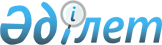 "Психикалық ауытқулардан зардап шегетiн бас бостандығынан айыруға сотталғандарды ұстау және емдеуге арналған психиатриялық емхана Ережесін бекiту туралы" Қазақстан Республикасының Әдiлет министрiнiң 2001 жылғы 11 желтоқсандағы N 156 және Қазақстан Республикасының Денсаулық сақтау министрiнiң 2001 жылғы 24 желтоқсандағы N 1153 бiрлескен бұйрығына өзгерiстер енгiзу туралы
					
			Күшін жойған
			
			
		
					Қазақстан Республикасы Әділет министрінің 2002 жылғы 20 қарашадағы N 170,  Қазақстан Республикасы Денсаулық сақтау министрінің 2002 жылғы 25 қыркүйектегі N 890 бірлескен бұйрығы. Қазақстан Республикасы Әділет министрлігінде 2002 жылғы 12 желтоқсанда тіркелді. Тіркеу N 2085. Күші жойылды - ҚР Денсаулық сақтау министрлігінің 2005 жылғы 13 сәуірдегі N 176, ҚР Әділет министрлігінің 2005 жылғы 8 сәуірдегі N 109 (V053631) бірлескен бұйрығымен.



      Қазақстан Республикасының "ЖҚТБ ауруының алдын алу туралы" 
 Заңының 
 5-бабына сәйкес БҰЙЫРАМЫЗ:




      1. "Психикалық ауытқулардан зардап шегетiн бостандығынан айыруға сотталғандарды ұстау және емдеуге арналған психиатриялық емхана Ережесiн бекiту туралы" Қазақстан Республикасының Әдiлет министрiнiң 2001 жылғы 11 желтоқсандағы N 156 және Қазақстан Республикасының Денсаулық сақтау министрiнiң 2001 жылғы 24 желтоқсандағы N 1153 бiрлескен 
 бұйрығына 
 мынадай өзгерiстер енгiзiлсiн:



      Көрсетiлген бұйрықпен бекiтiлген Қазақстан Республикасы Әдiлет министрлiгiнiң қылмыстық атқару жүйесi психиатриялық ауруханасында психикалық ауытқулардан зардап шегетiн сотталғандарға медициналық көмек көрсету Ережесiнде:



      4 тармақтағы "немесе АҚТҚ/ЖҚТБ" деген сөздер алынып тасталсын.



      2. Осы бұйрық мемлекеттiк тiркеуден өткен күнiнен бастап күшiне енедi.


      Қазақстан Республикасы             




         Әділет министрі



      Қазақстан Республикасы




     Денсаулық сақтау министрі


					© 2012. Қазақстан Республикасы Әділет министрлігінің «Қазақстан Республикасының Заңнама және құқықтық ақпарат институты» ШЖҚ РМК
				